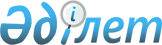 Қазақстан Республикасы Үкіметінің резервінен қаражат бөлу туралыҚазақстан Республикасы Үкіметінің 2010 жылғы 28 сәуірдегі № 364 Қаулысы

      «2010 - 2012 жылдарға арналған республикалық бюджет туралы» Қазақстан Республикасының 2009 жылғы 7 желтоқсандағы Заңына, «Бюджеттің атқарылуы және оған кассалық қызмет көрсету ережесін бекіту туралы» Қазақстан Республикасы Үкіметінің 2009 жылғы 26 ақпандағы № 220 қаулысына сәйкес Қазақстан Республикасының ҮкіметіҚАУЛЫ ЕТЕДІ:



      1. Шығыс Қазақстан облысының Өскемен қаласында 2010 жылғы көктемгі су тасқыны кезеңінің салдарын жою жөнінде бірінші кезектегі іс-шараларды жүргізуге Шығыс Қазақстан облысының әкімдігіне ағымдағы нысаналы трансферттер түрінде аудару үшін Қазақстан Республикасы Төтенше жағдайлар министрлігіне 2010 жылға арналған республикалық бюджетте көзделген Қазақстан Республикасы Үкіметінің шұғыл шығындарға арналған резервінен 252245000 (екі жүз елу екі миллион екі жүз қырық бес мың) теңге сомасында ақшалай қаражат бөлінсін.



      2. Қазақстан Республикасы Қаржы министрлігі заңнамада белгіленген тәртіппен бөлінген қаражаттың мақсатты пайдаланылуын бақылауды қамтамасыз етсін.



      3. Шығыс Қазақстан облысының әкімі 2010 жылғы 15 қарашаға дейінгі мерзімде Қазақстан Республикасы Төтенше жағдайлар министрлігіне бөлінген қаражаттың мақсатты пайдаланылуы жөнінде есеп берсін.



      4. Осы қаулы қол қойылған күнінен бастап қолданысқа енгізіледі.      Қазақстан Республикасының

      Премьер-Министрі                                    К. Мәсімов
					© 2012. Қазақстан Республикасы Әділет министрлігінің «Қазақстан Республикасының Заңнама және құқықтық ақпарат институты» ШЖҚ РМК
				